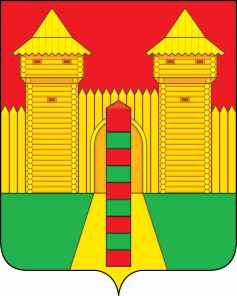 АДМИНИСТРАЦИЯ  МУНИЦИПАЛЬНОГО  ОБРАЗОВАНИЯ «ШУМЯЧСКИЙ   РАЙОН» СМОЛЕНСКОЙ  ОБЛАСТИПОСТАНОВЛЕНИЕот 25.01.2022г. № 24          п. Шумячи          В соответствии с Уставом муниципального образования «Шумячский район» Смоленской области, на основании обращения жителей д. Починичи Шумячского района Смоленской области от 17.01.2022г., письма индивидуального предпринимателя Левдикова Сергея Павловича от 24.01.2022г.           Администрация муниципального образования «Шумячский район» Смоленской области	П О С Т А Н О В Л Я Е Т:          1.Утвердить расписание движения транспортных средств, на выполнение работ, связанных с осуществлением регулярных пассажирских перевозок по регулируемым тарифам автомобильным транспортом общего пользования по муниципальным маршрутам муниципального образования «Шумячский район» Смоленской области с 31.01.2022г., согласно приложению.           2. Считать утратившим силу постановление Администрации муниципального образования «Шумячский район» Смоленской области от 13.01.2022г. № 2 «Об утверждении расписания движения транспортных средств по муниципальным маршрутам муниципального образования «Шумячский район» Смоленской области».И.п. Главы муниципального образования«Шумячский район» Смоленской области                                        Г.А. ВарсановаРасписание движения транспортных средствОб утверждении расписания движениятранспортных средств по муниципальным маршрутам муниципального образования  «Шумячский район» Смоленской областиУТВЕРЖДЕНпостановлением Администрации муниципального образования «Шумячский район» Смоленской области от «25» ___01___ 2022г.№ 24№ маршрутаНаименование маршрутаВремя отправления рейса из начального пунктаВремя отправления рейса из конечного пунктаДни недели102Шумячи - Зимонино06-3515-4507-4517-25Рабочие дниВТ,ПТВТ,ПТ06-3512-3017-4514-10Выходные дниВСВС103Шумячи – Первомайский07-3014-008-2014-50Рабочие дниПНПН--Выходные дни 107Шумячи – Петровичи ч/з Починичи07-0013-308-1015-00Рабочие дниЧТЧТ--Выходные дни